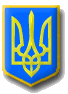 ЛИТОВЕЗЬКА    СІЛЬСЬКА РАДАВОЛИНСЬКА ОБЛАСТЬП’ята сесія восьмого  скликанняР І Ш Е Н Н ЯВід  19  лютого 2021 року                 с.Литовеж                                     № 5 /4Про звіт про роботу Центру надання соціальних послуг за 2020 рік       Заслухавши та обговоривши звіт директора центру надання соціальних послуг Костецької М.В. про роботу Центру надання соціальних послуг,  відповідно до п.22. ст.26 Закону України «Про місцеве самоврядування в Україні», керуючись рекомендаціями постійної депутатської комісії з питань освіти, фізичного виховання, культури, охорони здоров’я, соціальної політики, регламенту та депутатської етики, Литовезька сільська радаВИРІШИЛА:1.Звіт директора центру Костецької М.В. про роботу Центру надання соціальних послуг прийняти до відома (додається).2. Опублікувати Звіт про роботу Центру надання соціальних послуг на офіційному сайті Литовезької сільської ради.3.Контроль за виконанням даного рішення покласти на постійну комісію ради з питань освіти, фізичного виховання, культури, охорони здоров’я, соціальної політики, регламенту та депутатської етики.Сільський  голова                                                                         О.Касянчук